Методи експертних оцінок – це спосіб прогнозування та оцінки майбутніх результатів дій на основі прогнозів фахівців.При застосуванні методу експертних оцінок проводиться опитування спеціальної групи експертів (5–7 осіб) з метою визначення певних змінних величин, необхідних для оцінки досліджуваного питання. До складу експертів слід включати людей з різними типами мислення – образне і словесно-логічне, що сприяє успішному розв'язанню проблеми.Залучені експерти можуть висловити свою думку щодо найкращих способів мобілізації резервів, залучення інвестицій, строків досягнення поставлених завдань, критеріїв відбору оптимальних варіантів рішення тощо.Необхідною умовою ефективного застосування методів експертної оцінки є достатня обізнаність експерта з досліджуваної проблеми, високий рівень ерудиції, здатність його давати чіткі вичерпні відповіді, до того ж експромтом. Крім того, експерт не повинен бути зацікавленим в тому чи іншому варіанті вирішення поставленої перед ним проблеми. Експерти підбираються за ознакою їх формального професійного статусу – посади, наукового ступеня, стажу роботи та ін. Такий підбір сприяє тому, що в число експертів потрапляють високопрофесійні, з великим практичним досвідом у даній галузі спеціалісти.Отже, методи експертної оцінки вимагають ретельної підготовки експертів, робота яких містить:1) чітке визначення мети і завдань, а в деяких випадках об'єднання та систематизація висновків;2) набір достатньо компетентних незалежних експертів в області відповідних об'єктів;3) обговорення питання в групі експертів чи виключення безпосереднього спілкування між ними;4) надання учасникам експертизи на кожному наступному етапі результатів і висновків попереднього етапу. Це дає змогу зробити певні висновки, які поділяють більшість експертів;5) вибір оптимально підходящих методів обробки висновків експертів;6) точне формулювання підсумкових висновків в експертній роботі.Метод експертних оцінок – це фактично метод прогнозування, основоположним критерієм якого є досягнення згоди серед усіх членів експертної групи. Організаційно це виглядає так. Експерти, обізнані у взаємопов'язаних сферах діяльності, детально відповідають на питання анкети, пов'язаної з досліджуваною проблемою. Кожен з них фіксує свою думку про проблему, а потім повідомляє про відповідь своїм колегам. У випадку розбіжності його прогнозу з думкою інших, експерт зобов'язаний пояснити причину такої невідповідності. Далі процедура повторюється до тих пір, поки думки експертів не збіжаться. При цьому потрібно дотримуватися анонімності, що допомагає уникнути можливості групових роздумів над проблемною ситуацією.Завдяки застосуванню експертних оцінок отримують два види інформації, на підставі якої вирішуються два види завдань різної значимості і на різних рівнях управління:1. Інформація про поодинокі причинно-наслідкові зв'язки в конкретних умовах місця і часу. Здебільшого цю інформацію одержують в результаті опитування керівників виробничих підрозділів підприємства (бригадири, керівник відділення, начальник цеху) та робітників. Вона призначена для пошуку напрямів підвищення ефективності виробництва і реалізації продукції шляхом встановлення причин непродуктивного використання ресурсів та формування дієвих заходів щодо їх усунення.2. Інформація про типові взаємозв'язки досліджуваних економічних явищ і процесів. Таку інформацію здатні надати тільки експерти високого класу, професіонали, глибоко обізнані з сутністю та закономірностями прояву вказаних явищ за різних умов господарювання.Основними завданнями, які найчастіше вирішуються на практиці на основі отриманої від експертів інформації, є:– ранжування (впорядкування, розміщення в порядку зростання чи спадання) факторів та відповідних показників, що їх характеризують, за їх значимістю в розвитку досліджуваного явища, процесу;– ранжування підприємств чи їх структурних виробничих підрозділів (бригад, цехів, ділянок) за рейтингом, в основу якого покладено сукупність різних показників, що характеризують результати фінансово-господарської діяльності чи окремих її видів (фінансовий стан, рентабельність, платоспроможність тощо);– попередня оцінка виконання плану за певним показником.Цільовий аналіз, що ґрунтується на результатах експертних оцінок, здійснюється у декілька етапів:1. Визначення мети дослідження.2. Визначення необхідного кількісного та якісного складу групи експертів.3. Створення групи експертів.4. Визначення способу опитування.5. Складання програми обстеження і анкети (листка) опитування.6. Проведення опитування.7. Зведення, групування та аналіз отриманої від експертів інформації.8. Узагальнення результатів експертизи і розробка можливих варіантів рішень для досягнення поставленої мети.Всі експертні методи поділяються на дві групи – індивідуальні і колективні – та підгрупи (рис. 14.3).Індивідуальні експертні методи – це використання думок експертів, які сформульовані особисто кожним із них самостійно без врахування думок інших експертів. До індивідуальних експертних методів належать: інтерв'ю та анкетування.Сутність методу інтерв'ю полягає в організації співбесіди аналітика з експертом, в ході якої експерт дає відповіді на запитання аналітика щодо факторів впливу на досліджуваний об'єкт, очікуваних результатів господарювання, невикористаних резервів, шляхів виходу з кризи, напрямів підвищення ефективності виробництва тощо.Метод анкетування (аналітичного експертного оцінювання) полягає в наданні експертом письмових відповідей на запитання анкети. Проте цей метод має певні недоліки, зокрема експерт може не зрозуміти запитання анкети, проявити суб'єктивізм, небажання критикувати керівництво і залишати свою письмову відповідь тощо.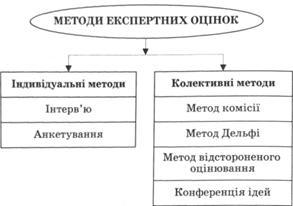 Рис. 14.3. Основі види методів експертних оцінокОсновними перевагами індивідуальних методів експертних оцінок є простота організації обстеження, зрозумілість, врахування і використання набутих знань і досвіду кожного експерта. Обмеженням застосування цих методів виступає обмеженість знань, інформації експертів з суміжних сфер діяльності. Виходячи з цього, більшого поширення на практиці набули колективні експертні методи.Колективні експертні методи – це методи, які забезпечують формування єдиної спільної думки в результаті взаємодії залучених фахівців-експертів.Серед колективних методів експертної оцінки виділяють: метод комісії (у тому числі проведення виробничих нарад, конференцій, семінарів, дискусій за "круглим столом"), методи Дельфі, відстороненого оцінювання, конференція ідей та ін.Метод комісії полягає у вироблені експертами кращого варіанта досягнення поставленої мети з урахуванням усіх висловлених на нараді пропозицій, ідей.Позитивною ознакою цього методу є можливість залучення для експертизи фахівців з широким діапазоном знань із суміжних областей науки та практики. Негативним є можливий суб'єктивізм, наявні стереотипи мислення, що склалися в експертів, їх схильність до компромісу.Метод відстороненого оцінювання полягає у виборі оптимального незалежного рішення із числа висловлених експертами на нараді. Робота наради поділена на дві частини: висунення ідей та їх критичний аналіз.Метод Дельфі – один із методів колективної експертної оцінки, який передбачає проведення експертного опитування серед групи спеціалістів у кілька турів (частіше у 3–4 тури) для вибору найкращого із рішень. Метод Дельфі, або як його ще називають дельфійський метод, метод дельфійського оракула, отримав свою назву із назви містечка Дельфі у Стародавній Греції, в якому жили оракули-провидці при храмі бога Аполлона. Слово головного оракула не підлягало сумніву та приймалося за істину.Метою застосування методу Дельфі є удосконалення групового підходу до вирішення завдання розробки прогнозу, оцінки за рахунок взаємної критики поглядів окремих спеціалістів, висловлюваних без безпосередніх контактів між ними та при збереженні анонімності думок чи аргументів на їх захист.В одному з варіантів цього методу пряме обговорення замінюється обміном інформацією з використанням спеціально розроблених запитальників. Можливе також застосування особливих прийомів опитування через ЕОМ.Згідно з методом Дельфі учасників просять висловити свої думки, обґрунтувати їх, а в кожному наступному турі опитування їм видається нова, уточнена, інформація щодо висловлених думок, яку одержують в результаті розрахунку збігу думок за раніше виконаними етапами роботи. Цей процес продовжується до практично повного збігу думок. Після цього фіксуються думки, які не збігаються.Цей метод успішно застосовується у маркетингу. Його використовують для того, щоб зробити експертне прогнозування шляхом організації системи збирання та математичної обробки експертних оцінок.Конференція ідей подібна до мозкового штурму, але відрізняється від нього темпом проведення нарад та дозволеною короткою доброзичливою критикою ідей у формі реплік і коментарів. При цьому стимулюється поєднання кількох пропозицій, фантазування, що сприяє підвищенню якості ідей.Всі висунуті ідеї занотовуються у протоколі без указування їх авторів. До складу учасників конференції ідей включаються не лише висококваліфіковані фахівці, а й новачки, неспеціалісти – не заангажовані і здатні висувати свіжі, нові, неординарні підходи.Отже, методи експертних оцінок відіграють важливу роль в економічних дослідженнях, особливо у проведенні стратегічного і функціонально-вартісного аналізу. Застосування цих методів дає змогу визначити, наприклад, обсяг і структуру споживання продуктів харчування, товарів чи послуг населенням за значним колом показників, тоді як застосування інших методів аналізу ускладнене через відсутність необхідної інформації.У практичних маркетингових дослідженнях метод експертних оцінок можна використовувати для розробки середньо- та довгострокових прогнозів структури попиту на товари широкого вжитку; прогнозування вказаної структури на наступний рік; визначення груп потенційних споживачів; а також для оцінки обсягу незадоволеного попиту за групами і видами товарів. Наприклад, метод експертної оцінки споживчої вартості товару і ціни на нього – метод із групи нормативно-параметричних методів ціноутворення. Він базується на результатах опитування чи результатах суджень колективу експертів про можливу цінність товару на ринку, попиту на нього і висуванні пропозицій про його ціну.Є також багато методів експертної оцінки, пов'язаних з прогнозуванням економічних і суспільних явищ та процесів.